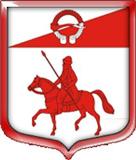 Администрация муниципального образованияСтаропольское сельское поселениеСланцевского муниципального района Ленинградской областиП О С Т А Н О В Л Е Н И Е31.05.2021                                                                                             № 59-пО внесении изменений в постановление администрации Старопольского сельского поселения от 18.08.2017 № 132-п «Об утверждении Порядка разработки и утверждения Бюджетного прогноза муниципального образования Старопольское сельское поселение Сланцевского муниципального района Ленинградской области на долгосрочный период»В соответствии с пунктом 4 статьи 170.1 Бюджетного кодекса Российской Федерации администрация Старопольского сельского поселения  п о с т а н о в л я е т:1. Внести в Порядок разработки и утверждения Бюджетного прогноза муниципального образования Старопольское сельское поселение Сланцевского муниципального района Ленинградской области на долгосрочный период от 18.08.2017 №132-п следующие изменения:Пункт 5 изложить в новой редакции:«5. Бюджетный прогноз состоит из приложений (таблиц), которые содержат:5.1. Основные показатели прогноза социально-экономического развития муниципального образования Старопольское сельское поселение Сланцевского муниципального района Ленинградской области на долгосрочный период (по форме согласно приложению 1 к настоящему Порядку).5.2. Прогноз основных параметров бюджета муниципального образования Старопольское сельское поселение Сланцевского муниципального района Ленинградской области (по форме  согласно приложению 2 к настоящему Порядку).5.3.  Прогноз основных характеристик бюджета муниципального образования Старопольское сельское поселение Сланцевского муниципального района Ленинградской области (по форме  согласно приложению 3 к настоящему Порядку).5.4. Показатели финансового обеспечения муниципальных программ муниципального образования Старопольское сельское поселение Сланцевского муниципального района Ленинградской области (по форме согласно приложению 4 к настоящему Порядку)».Приложение 1 к Порядку разработки и утверждения Бюджетного прогноза муниципального образования Старопольское сельское поселение Сланцевского муниципального района Ленинградской области на долгосрочный период изложить в новой редакции.Приложение 3 к Порядку разработки и утверждения Бюджетного прогноза муниципального образования Старопольское сельское поселение Сланцевского муниципального района Ленинградской области на долгосрочный период изложить в новой редакции.2. Опубликовать настоящее постановление в приложении к газете «Знамя труда» и разместить на официальном сайте муниципального образования Старопольское сельское поселение Сланцевского муниципального района Ленинградской области.Глава администрации                          муниципального образования                                                                         А.В.  Кушнерев